ФГБОУ ВО КГМУ Минздрава РФ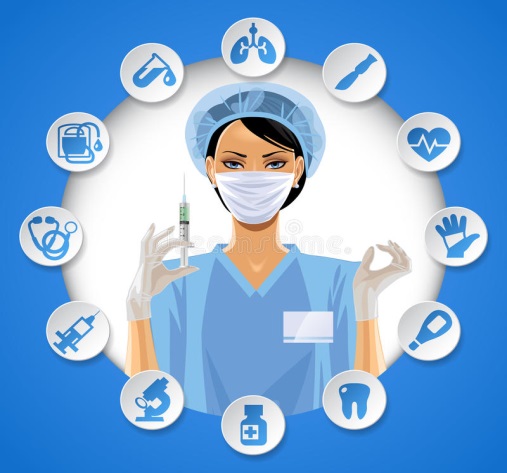 Кафедра сестринского делаСтуденческий научный кружок  ПЛАНЗАСЕДАНИЙ СТУДЕНЧЕСКОГО НАУЧНОГО КРУЖКАПРИ  КАФЕДРЕ СЕСТРИНСКОГО ДЕЛАна 2022-2023 учебный год    Заседания проводятся на кафедре - zoom, с 16.30.Куратор СНК:  асс. кафедры сестринского дела Ерофеева Е.В,erofeevaev@kursksmu.net тел.: +79102756483Староста СНК: Золотухина Ольга Юрьевна , студентка 2 группы 1 курса педиатрического  факультета.E-mail: Заведующий кафедрой сестринского дела ,доцент                    Кулабухов А.С.СПИСОКчленов СНК кафедры неврологии и нейрохирургии2022-2023 учебный годЗаведующий кафедрой сестринского дела ,доцент                    Кулабухов А.С.№Т е м аФорма заседанияДата, местоОтветственный1Организационное заседаниеЗнакомство с историей и научной работой кафедры.Планирование научной работы студентов (темы научных докладов, курсовых работ).Утверждение плана работы СНК:«Избранные вопросы клинического сестринского ухода»Выборы старосты СНК.Организационное16.09.202216:30 – zoomдоцент к.м.н.Кулабухов А.С.2Особенности особенности специализированного ухода острых нарушений мозгового кровообращения у лиц пожилого и старческого возрастаТеоретическое14.10.202216.30 – Учебная комната №19 блокдоцент к.м.н.Кулабухов А.С3Подходы и методы к терапии фибрилляции предсердий на этапе скорой медицинской помощиТеоретическое18.11.2022 Учебная комната №19 блокасс.Ерофеева Е.В.4Факторы, влияющие на эмоциональное выгорание у фельдшера скорой медицинской помощиПрактическое16.12.2022ZOOMасс.Ерофеева Е.В.5Новые подходы и особенности специализированного ухода при ишемической болезни сердца.Практическое17.02.2023ZOOMасс.Ерофеева Е.В.6Организация службы скорой медицинской помощи в условиях Крайнего СевераТеоретическое17.03.2023ZOOMа асс.Ерофеева Е.В.сс.Рымарова Л.В7Рак прямой кишки. Особенности специализированного ухода.Практическое14.04.2023ZOOMасс.Ерофеева Е.В.8Остеоартроз. Особенности специализированного ухода.Доклады членов СНК по теме: «Избранные вопросы клинического сестринского ухода»Практическое19.05.202316.30 – Учебная комната №19 блокдоцент к.м.н.Кулабухов А.С№Ф.И.О.КурсФакультетГруппа1.Железнева Екатерина Дмитриевна1лечебный112.Золотухина Ольга Юрьевна 1педиатрический23.Хачатрян Вера Артуровна1лечебный44.Коротеева Мария Александровна 1педиатрический45.Шандра Алена Игоревна1 лечебный346.Беликова Мария Сергеевна2педиатрический57.Акульшина Алина Юрьевна1лечебный48.Борзенкова Юлия Ивановна1лечебный89.Броницкий Илья Александрович1лечебный1210.Гасанова Анжела Гамидовна1лечебный211.Касторных Татьяна Ивановна1лечебный2712.Ковалева Наталья Анатольевна1 лечебный2313.Крайс Евгения Анатольевна1лечебный414.Лашин Дмитрий Игоревич1лечебный515.Наумов Евгений Алексеевич1лечебный2216.Никулина Мария Николаевна1лечебный2217.Пономаренко Ирина Валентиновна1 лечебный2118.Сельчук Анастасия  Ивановна1лечебный2119.Акульшина Алина Юрьевна1лечебный720.Борзенкова Юлия Ивановна1лечебный10